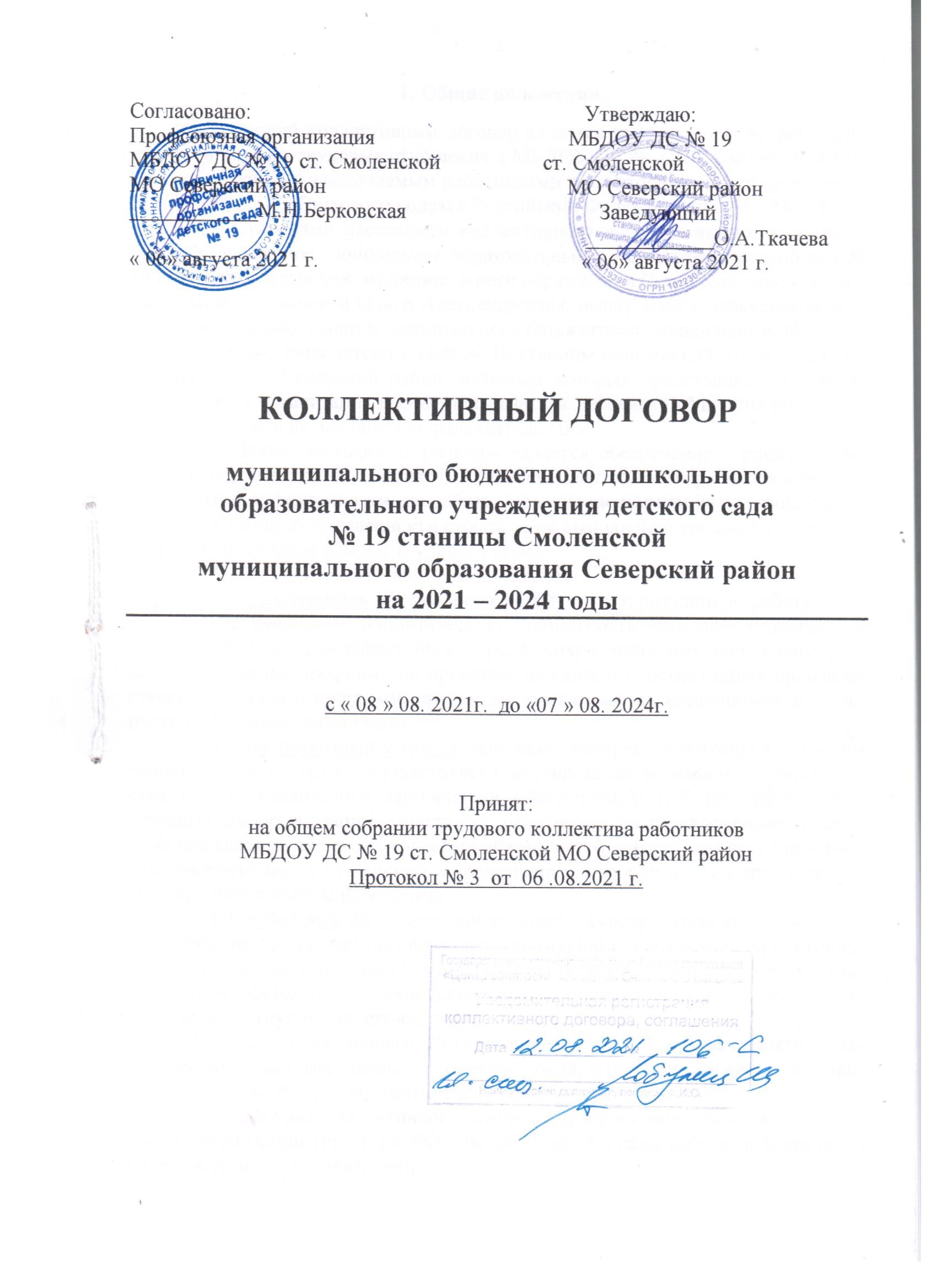 Согласовано:                                                              Утверждаю:Профсоюзная организация                                    МБДОУ ДС № 19 МБДОУ ДС № 19 ст. Смоленской                   ст. СмоленскойМО Северский район                                             МО Северский район ____________М.Н.Берковская                                    Заведующий                                                                                     ____________О.А.Ткачева« 06» августа 2021 г.                                                 « 06» августа 2021 г.КОЛЛЕКТИВНЫЙ ДОГОВОРмуниципального бюджетного дошкольного образовательного учреждения детского сада № 19 станицы Смоленскоймуниципального образования Северский районна 2021 – 2024 годыс « 08 » 08. 2021г.  до «07 » 08. 2024г.Принят:на общем собрании трудового коллектива работников МБДОУ ДС № 19 ст. Смоленской МО Северский районПротокол № 3  от  06 .08.2021 г.1. Общие положенияНастоящий коллективный договор является правовым актом, регулирующим социально-трудовые отношения в МБДОУ ДС № 19 ст. Смоленской МО Северский район и заключаемым работниками и работодателем в лице их представителей (ст.40 Трудового кодекса Российской Федерации (далее – ТК РФ).1.1. Сторонами настоящего коллективного договора являются муниципальное бюджетное  дошкольное образовательное учреждение детский сад № 19 станицы Смоленской  муниципального образования Северский район  в лице заведующего  Ткачевой Ольги Александровны, именуемый в дальнейшем «Работодатель» и работники муниципального бюджетного  дошкольного образовательного учреждения детского сада № 19 станицы Смоленской  муниципального образования Северский район, интересы которых представляет первичная профсоюзная организация в лице председателя Берковской Марины Николаевны, именуемой в дальнейшем «Председатель ПК».  1.2. Целью настоящего договора является обеспечение в рамках социального партнерства благоприятных условий деятельности работодателя, стабильности и эффективности его работы, повышение жизненного уровня работников, взаимной ответственности сторон за не выполнение трудового законодательства, иных норм и актов трудового права.1.3. Для достижения поставленных целей:1.3.1. работодатель обеспечивает устойчивую и ритмичную работу организации, ее финансово-экономическую стабильность, создание условий для безопасного и высокоэффективного труда, сохранность имущества организации, учет мнения профкома по проектам текущих и перспективных производственных планов и программ, другим локальным актам, касающимся деятельности работников организации;1.3.2. профсоюзный комитет защищает интересы работников с учетом условий и охраны труда, осуществляет контроль за соблюдением законодательства о труде, реализацией мероприятий, обеспечивающих более эффективную деятельность организации, нацеливает работников на своевременное и качественное выполнение своих трудовых обязанностей, участвует в регулировании социально-трудовых отношений, определяющих условия оплаты труда, трудовые гарантии и льготы работникам.1.3.3. работники обязуются качественно и своевременно выполнять обязательства по трудовому договору, способствующие повышению эффективности производства, соблюдать Правила внутреннего трудового распорядка, установленный режим труда, технологическую и производственную дисциплину, правила и инструкции по охране труда.Предметом настоящего Договора являются более благоприятные по сравнению с законами нормы об условиях труда, его оплате, гарантии, компенсации и льготы, предоставляемые работодателем (ст.41 ТК РФ).1.4. Действие коллективного договора распространяется на всех работников организации (ст.43 ТК РФ) (независимо от стажа работы и членства в профсоюзе, режима занятости).Работодатель, по письменному заявлению работников, являющихся членами профсоюза, ежемесячно перечисляет на счет первичной профсоюзной организации денежные средства из заработной платы работников в размере профсоюзного взноса, установленного Уставом профсоюза (ст.30, ст.377 ТК РФ).1.5. Обязательства сторон по данному коллективному договору не могут ухудшать положение работников по сравнению с действующим законодательством, Генеральным, краевым, территориальным, отраслевым соглашениями, действие которых распространяется на данного работодателя.1.5.1. В случае пересмотра норм законодательства в сторону снижения прав работников, на период действия настоящего договора в организации соблюдаются прежние нормы, оговоренные в коллективном договоре.1.6. Коллективный договор сохраняет свое действие в случае изменения наименования организации, изменения типа государственного или муниципального учреждения, реорганизации организации в форме преобразования, расторжения трудового договора с ее руководителем (ст. 43 ТК РФ).При реорганизации организации в форме слияния, присоединения, разделения, выделения коллективный договор сохраняет свое действие в течение всего срока реорганизации (ст.43 ТК РФ).При смене формы собственности организации коллективный договор сохраняет свое действие в течение трех месяцев со дня перехода прав собственности (ст.43 ТК РФ).При ликвидации организации коллективный договор действует в течение всего срока проведения ликвидации (ст.43 ТК РФ).1.7. Взаимные обязательства сторон.1.7.1. Работодатель признает профсоюзный комитет единственным представителем работников, уполномоченным представлять их интересы в области труда и связанных с трудом социально-экономических отношений.В случае поступления в арбитражный суд заявления о признании работодателя банкротом, руководитель организации обязуется проинформировать об этом профсоюзный комитет, а также работников, состоящих в трудовых отношениях с работодателем, в месячный срок.1.7.2. Профсоюзный комитет обязуется:- строить свои отношения с работодателем в соответствии с законодательством, на основе социального партнерства, отраслевого соглашения и настоящего коллективного договора;- участвовать в управлении организацией в соответствии с действующим законодательством, получать от работодателя полный объем информации о деятельности предприятия и доводить ее до работников;- предъявлять работодателю требования от имени работников в случае нарушения работодателем положений настоящего коллективного договора, проводить в соответствии с федеральным законодательством коллективные действия (вплоть до забастовок, используя их как средство защиты социально-трудовых прав и интересов работников) с целью урегулирования коллективных трудовых споров;- способствовать снижению социальной напряженности в организации, укреплению трудовой дисциплины членов профсоюза, обеспечению ее прибыльной работы;- воздерживаться от организации забастовок и других коллективных действий при условии выполнения работодателем принятых обязательств;- обращаться с заявлениями в защиту трудовых прав работников в комиссию по трудовым спорам (КТС), Государственную инспекцию труда, в другие органы государственного контроля (надзора) в случае нарушения законодательства о труде.1.8. Коллективный договор заключается сроком на 3 (три) года и вступает в силу со дня его подписания (ст.43 ТК РФ).II. Трудовые отношения и трудовые договоры2.1. Трудовые отношения основаны на соглашении между работником и работодателем о личном выполнении работником за плату трудовой функции (работы по должности в соответствии со штатным расписанием, профессии, специальности с указанием квалификации; конкретного вида поручаемой работнику работы), подчинении работника правилам внутреннего трудового распорядка при обеспечении работодателем условий труда, предусмотренных трудовым законодательством и иными нормативными правовыми актами, содержащими нормы трудового права, коллективным договором, соглашениями, локальными нормативными актами, трудовым договором (ст.15 ТК РФ).2.2. При приеме на работу (до подписания трудового договора) работодатель обязан ознакомить работника под роспись с правилами внутреннего трудового распорядка, иными локальными нормативными актами, непосредственно связанными с трудовой деятельностью работника, коллективным договором (ст.68 ТК РФ).2.3. Порядок приема и увольнения работников, основные права, обязанности и ответственность сторон трудового договора, режим работы, время отдыха, применяемые к работникам меры поощрения и взыскания, а также иные вопросы регулирования трудовых отношений регламентируются Правилами внутреннего трудового распорядка, утверждаемыми работодателем с учетом мнения председателя ПК (ст.189, ст.190 ТК РФ). Правила внутреннего трудового распорядка являются приложением к коллективному договору.2.4. Трудовые отношения возникают между работником и работодателем на основании трудового договора, заключаемого ими в соответствии с Трудовым кодексом РФ (ст.16 ТК РФ). Трудовой договор заключается в письменной форме в двух экземплярах, каждый из которых подписывается сторонами. Один экземпляр трудового договора передается работнику, другой хранится у работодателя. Получение работником экземпляра трудового договора должно подтверждаться подписью работника на экземпляре трудового договора, хранящемся у работодателя (ст.67 ТК РФ).2.5. Условия трудового договора не могут ухудшать положение работника по сравнению с действующим законодательством, соглашениями, которые распространяются на работодателя, и коллективным договором (ст.9 ТК РФ).2.6. Трудовые договоры с работниками заключаются преимущественно на неопределенный срок (ст.58 ТК РФ).2.7. Категории работников, с которыми заключаются срочные трудовые договоры, определяются работодателем в соответствии с законодательством РФ.   2.8. Прием на работу оформляется приказом (распоряжением) работодателя, изданным на основании заключенного трудового договора. Содержание приказа (распоряжения) работодателя должно соответствовать условиям заключенного трудового договора (ст.68 ТК РФ).Приказ (распоряжение) работодателя о приеме на работу объявляется работнику под роспись в трехдневный срок со дня фактического начала работы (ст.68 ТК РФ).2.9. Работодатель не вправе требовать от работника выполнение работы, не обусловленной трудовым договором, за исключением случаев, установленных Трудовым кодексом РФ (ст.60 ТК РФ).2.10. Изменение определенных сторонами условий трудового договора, в том числе перевод на другую работу, допускается только по соглашению сторон трудового договора, за исключением случаев, предусмотренных Трудовым кодексом РФ. Соглашение об изменении определенных сторонами условий трудового договора заключается в письменной форме (ст.72 ТК РФ).2.11. Перевод на другую работу допускается только с письменного согласия работника, за исключением случаев, предусмотренных частями второй и третьей ст.72-2 ТК РФ (ст.72-1 ТК РФ).2.12. Работника, нуждающегося в переводе на другую работу в соответствии с медицинским заключением, с его письменного согласия работодатель обязан перевести на другую имеющуюся работу, не противопоказанную работнику по состоянию здоровья (ст.73 ТК РФ).Если работник, нуждающийся в соответствии с медицинским заключением во временном переводе на другую работу на срок до четырех месяцев, отказывается от перевода либо соответствующая работа у работодателя отсутствует, то работодатель обязан на весь срок, указанный в медицинском заключении, отстранить работника от работы с сохранением места работы (должности). В период отстранения от работы заработная плата работнику не начисляется, за исключением случаев, предусмотренных федеральным законодательством, настоящим коллективным договором (ст.73 ТК РФ).2.13. Прекращение трудового договора производится по основаниям, установленным Трудовым кодексом РФ, и по основаниям, предусмотренным иными федеральными законами.2.14. Расторжение трудового договора с работниками, являющимися членами профсоюза, в случае сокращения численности или штата работников, несоответствия занимаемой должности или выполняемой работе вследствие недостаточной квалификации, подтвержденной результатами аттестации, неоднократного неисполнения работником без уважительных причин трудовых обязанностей, если он имеет дисциплинарное взыскание, производится по согласованию с председателем ПК (ст.82, ст.373 ТК РФ).2.15. При проведении аттестации работников в состав аттестационной комиссии работодатель обязуется включать представителя профсоюзного комитета (ст.82 ТК РФ).2.16. Профком обязуется вести разъяснительную работу среди работников по вопросам трудового законодательства.III. Режим труда и отдыха3.1. Рабочее время3.1.1.Работодатель устанавливает время начала и окончания работы в соответствии с Правилами внутреннего трудового распорядка (Приложение № 1).3.1.2. Нормальная продолжительность рабочего времени не может превышать 40 часов в неделю (ст. 91 ТК РФ). Перерыв для отдыха и питания  - не менее 30 минут, в соответствии с графиком работы сотрудников МБДОУ ДС       19 ст. Смоленской, утвержденным руководителем  и согласованным с профсоюзным комитетом МБДОУ. Для женщин продолжительность рабочей недели составляет 36 часов, как для работающих в сельской местности (ст. 263.1 ТК РФ)В организации устанавливается пятидневная рабочая неделя с двумя выходными днями: суббота, воскресенье.3.1.3. В организации применяется двухсменная работа. Сменная работа осуществляется в соответствии с графиками сменности. Графики сменности доводятся до сведения работников не позднее, чем за один месяц до их введения в действие При составлении графиков сменности работодатель учитывает мнение председателя ПК (ст.103ТК РФ).3.1.4.  Педагогическим работникам устанавливается конкретная продолжительность рабочего времени в соответствии с Приказом Минобрнауки РФ от 22.12.2014 г. № 1601(в ред. от 29.06.2016г) «О продолжительности рабочего времени (норме часов педагогической работы за ставку заработной платы) педагогических работников и о порядке определения учебной нагрузки педагогических работников, оговариваемой в трудовом договоре».3.1.5. При составлении расписаний непосредственно образовательной д19еятельности исключить нерациональные затраты времени педагогических работников, ведущих образовательную работу, с тем, чтобы не нарушалась их непрерывная последовательность и не образовывались длительные перерывы.3.1.6. Продолжительность работы (смены) в ночное время (с 22 часов до 6 часов) сокращается на один час без последующей отработки (ст.96 ТК РФ).Не сокращается продолжительность работы (смены) в ночное время для работников (сторожей), которым установлена сокращенная продолжительность рабочего времени, а также для работников, принятых специально для работы в ночное время (ст.96 ТК РФ).Продолжительность рабочего времени в ночное время уравнивается с продолжительностью работы в дневное время в тех случаях, когда это необходимо по условиям труда. 3.1.7. Для лиц, моложе 18 лет, для работников, условия труда на рабочих местах которых по результатам специальной оценки условий труда отнесены к вредным условиям труда 3 или 4 степени или опасным, инвалидов 1 и 2 группы, для других категорий работников устанавливается сокращенная продолжительность рабочего времени в соответствии со ст.92 ТК РФ.3.1.8. По соглашению между работником и работодателем могут устанавливаться как при приеме на работу, так и впоследствии, неполный рабочий день или неполная рабочая неделя.Работодатель обязан установить неполное рабочее время по просьбе многодетных родителей (Закон Краснодарского края от 22.02.2005 №836-КЗ «О социальной поддержке многодетных семей в Краснодарском крае»), беременной женщины, одного из родителей (опекуна, попечителя), имеющего ребенка в возрасте до четырнадцати лет (ребенка-инвалида в возрасте до восемнадцати лет), а также лица, осуществляющего уход за больным членом семьи в соответствии с медицинским заключением, выданным в порядке, установленном федеральными законами и иными нормативными правовыми актами Российской Федерации. При этом неполное рабочее время устанавливается на удобный для работника срок, но не более чем на период наличия обстоятельств, явившихся основанием для обязательного установления неполного рабочего времени, а режим рабочего времени и времени отдыха, включая продолжительность ежедневной работы (смены), время начала и окончания работы, время перерывов в работе, устанавливается в соответствии с пожеланиями работника с учетом условий производства (работы) у данного работодателя (ст.93 ТК РФ).3.1.9. О предстоящих изменениях, определенных сторонами условий трудового договора, а также о причинах, вызвавших необходимость таких изменений, работодатель обязуется уведомить работника в письменной форме не позднее, чем за 2 месяца (ст.74 ТК РФ).3.1.10. В случае, когда изменение организационных или технологических условий труда (изменения в технике и технологии производства, структурная реорганизация производства, другие причины) может повлечь массовое увольнение работников, работодатель, в целях сохранения рабочих мест, имеет право, с учетом мнения профкома, вводить режим неполного рабочего дня (смены) и (или) неполной рабочей недели на срок до шести месяцев (ст.74 ТК РФ).Если работник отказывается от продолжения работы в режиме неполного рабочего дня (смены) и (или) неполной рабочей недели, то трудовой договор расторгается в соответствии с пунктом 2 части первой ст.81 ТК РФ. При этом работнику предоставляются соответствующие гарантии и компенсации (ст.74 ТК РФ).3.1.11. Сверхурочная работа – работа, выполняемая работником по инициативе работодателя за пределами установленной для работника продолжительности рабочего времени: ежедневной работы (смены), а при суммированном учете рабочего времени – сверх нормального числа рабочих часов за учетный период (ст.99ТК РФ).Привлечение работников к сверхурочной работе проводится в порядке, установленном ст.99 ТК РФ.Продолжительность сверхурочной работы не должна превышать для каждого работника четырех часов в течение двух дней подряд и 120 часов в год (ст.99ТК РФ).3.1.12. По распоряжению работодателя отдельные работники при необходимости могут эпизодически привлекаться к выполнению своих трудовых функций за пределами установленной для них продолжительности рабочего времени (ненормированный рабочий день) (ст.101ТК РФ).3.1.13. Работа в выходные и нерабочие праздничные дни запрещается, за исключением случаев, установленных Трудовым кодексом РФ (ст.113ТК РФ).3.1.14. Привлечение работников к работе в выходные и нерабочие праздничные дни производится с их письменного согласия по письменному распоряжению работодателя в порядке, установленном ст.113 ТК РФ.3.1.15. Работодатель обязуется не направлять в служебные командировки, не привлекать к сверхурочной работе, работе в ночное время, выходные и нерабочие праздничные дни беременных женщин, несовершеннолетних (ст.259, ст.268ТК РФ).Женщин, имеющих детей в возрасте до 3 лет, матерей (отцов), воспитывающих без супруга (супруги) детей в возрасте до 5 лет, работников, имеющих детей-инвалидов, работников, осуществляющих уход за больными членами их семей в соответствии с медицинским заключением, привлекать к командировкам только с их письменного согласия и при условии, если это не запрещено им медицинскими рекомендациями. При этом работники, названные в данном пункте, должны быть в письменной форме ознакомлены со своим правом отказаться от направления в служебную командировку, привлечения к сверхурочной работе, в ночное время, выходные и праздничные дни (ст.259 ТК РФ).3.1.16. Привлечение инвалидов к сверхурочной работе, к работе в выходные и нерабочие праздничные дни, работе в ночное время допускается только при условии, если это не запрещено им по состоянию здоровья в соответствии с медицинским заключением. При этом инвалиды должны быть под роспись ознакомлены со своим правом отказаться от сверхурочной работы, работы в выходные и нерабочие праздничные дни, работы в ночное время(ст.99, ст.113, ст.259ТК РФ и ст. 23 Федерального закона от 24 ноября 1995 г. №181-ФЗ «О социальной защите инвалидов в Российской Федерации»).3.2. Время отдыха3.2.1. Работникам предоставляются ежегодные отпуска с сохранением места работы (должности) и среднего заработка (ст.114ТК РФ). Минимальная продолжительность ежегодного основного оплачиваемого отпуска – 28 календарных дней (ст.115ТК РФ), для работающих инвалидов - 30 календарных дней (ст. 23 Федерального закона от 24 ноября 1995 г. №181-ФЗ «О социальной защите инвалидов в Российской Федерации»), для работников в возрасте до восемнадцати лет - 31 календарный день (ст.267ТК РФ).Педагогическим работникам, должности которых указаны в подразделе 2 раздела I номенклатуры должностей педагогических работников организаций, осуществляющих образовательную деятельность, должностей руководителей образовательных организаций, утвержденной постановлением Правительства Российской Федерации от 08.08.2013 года № 678 «Об утверждении номенклатуры должностей педагогических работников организаций, осуществляющих образовательную деятельность, должностей руководителей образовательных организаций» установлен основной удлиненный оплачиваемый отпуск продолжительностью 42 календарных дня: воспитатель, музыкальный руководитель, старший воспитатель. Руководителям, должности которых указаны в подразделе 2 раздела II номенклатуры должностей – заведующий – продолжительность ежегодного основного удлиненного оплачиваемого отпуска  составляет 42 календарных дня (статья 334ТК РФ: постановление Правительства РФ от 14.05.2015 года № 466 «О ежегодных основных удлиненных оплачиваемых отпусках (с изменениями и дополнениями)»). 3.2.2. Ежегодные дополнительные оплачиваемые отпуска предоставляются работникам, занятым на работах с вредными и (или) опасными условиями труда, работникам, имеющим особый характер работы, работникам с ненормированным рабочим днем, а также в других случаях, предусмотренных федеральными законами.3.2.3. Перечни должностей работников, которым предоставляются ежегодные дополнительные  оплачиваемые отпуска за ненормированный рабочий день, за работу с вредными и (или) опасными условиями труда и по другим основаниям, прилагаются к коллективному договору (приложение № 3; приложение № 4).3.2.4. Продолжительность ежегодных основного и дополнительных оплачиваемых отпусков работников исчисляется в календарных днях и максимальным пределом не ограничивается (ст.120 ТК РФ). Дополнительные оплачиваемые отпуска суммируются с ежегодным основным оплачиваемым отпуском.3.2.5. По письменному заявлению работника ему может быть предоставлен отпуск без сохранения заработной платы по семейным обстоятельствам и другим уважительным причинам, продолжительность которого определяется по соглашению с работодателем (ст.128ТК РФ).3.2.6. Работодатель обязан на основании письменного заявления работника предоставить отпуск без сохранения заработной платы:работающим пенсионерам по старости (по возрасту) - до 14 календарных дней в году;родителям и женам (мужьям) военнослужащих, сотрудников органов внутренних дел, федеральной противопожарной службы, таможенных органов, сотрудников учреждений и органов уголовно-исполнительной системы, погибших или умерших вследствие ранения, контузии или увечья, полученных при исполнении обязанностей военной службы (службы), либо вследствие заболевания, связанного с прохождением военной службы (службы), - до 14 календарных дней в году; работающим инвалидам - до 60 календарных дней в году;работникам, в случаях рождения ребенка, регистрации брака, смерти близких родственников - до пяти календарных дней;работнику, имеющему двух или более детей в возрасте до четырнадцати лет, работнику, имеющему ребенка-инвалида в возрасте до восемнадцати лет, одинокой матери, воспитывающей ребенка в возрасте до четырнадцати лет, отцу, воспитывающему ребенка в возрасте до четырнадцати лет без матери - продолжительностью до 14 календарных дней в удобное для них время. Указанный отпуск по письменному заявлению работника может быть присоединен к ежегодному оплачиваемому отпуску или использован отдельно полностью либо по частям. Перенесение этого отпуска на следующий рабочий год не допускается (ст.128, ст.263ТК РФ);3.2.7.  Педагогическим работникам образовательного учреждения не реже чем через каждые 10 лет непрерывной преподавательской работы по их заявлению предоставлять длительный отпуск сроком до одного года без сохранения заработной платы (ст. 335 ТК РФ). 3.2.8. Очередность предоставления оплачиваемых отпусков определяется ежегодно в соответствии с графиком отпусков, утверждаемым работодателем с учетом мнения председателя ПК, в порядке, установленном ст.372 ТК РФ, не позднее, чем за две недели до наступления календарного года.3.2.9. Несовершеннолетним работникам, женам военнослужащих, лицам, награжденным нагрудным знаком «Почетный донор России», чернобыльцам, Героям труда Кубани, полным кавалерам ордена Трудовой Славы, одному из родителей (опекуну, попечителю, приемному родителю), воспитывающему ребенка-инвалида в возрасте до 18 лет, одинокой матери (отцу без матери), воспитывающей ребенка в возрасте до 14 лет, ежегодный оплачиваемый отпуск предоставляется по их желанию в удобное для них время.3.2.10. Перед отпуском по беременности и родам или непосредственно после него, либо по окончании отпуска по уходу за ребенком, женщине, по ее желанию, предоставляется ежегодный оплачиваемый отпуск, независимо от стажа работы у данного работодателя (ст.260ТК РФ).По желанию мужа, ежегодный отпуск ему предоставляется в период нахождения жены в отпуске по беременности и родам, независимо от времени непрерывной работы у данного работодателя (ст.123ТК РФ).3.2.11. Работодатель обязан предоставить одному из родителей (опекуну, попечителю) для ухода за детьми-инвалидами по его заявлению четыре дополнительных выходных дня в месяц, которые могут быть использованы одним из родителей, либо разделены ими между собой по их усмотрению. Оплата каждого выходного дня производится в размере среднего заработка и порядке, который устанавливается федеральными законами (ст.262 ТК РФ).Порядок предоставления дополнительных оплачиваемых выходных дней для ухода за детьми-инвалидами производится в соответствии с постановлением Правительства РФ от 13.10.2014 № 1048 «О порядке предоставления дополнительных оплачиваемых выходных дней для ухода за детьми-инвалидами».IV. Оплата и нормирование трудаВ области оплаты труда стороны исходят из того, что заработная плата каждого работника зависит от его квалификации, сложности выполняемой работы, количества и качества затраченного труда и максимальным размером не ограничивается (ст.132ТК РФ).4.1. Заработная плата работнику устанавливается трудовым договором в соответствии с действующими у данного работодателя системами оплаты труда (ст.135 ТК РФ).4.2. Системы оплаты труда, включая размеры тарифных ставок, окладов, доплат и надбавок компенсационного характера, в том числе за работу в условиях, отклоняющихся от нормальных, системы доплат и надбавок стимулирующего характера и системы премирования, а также соотношение в их размерах между отдельными категориями работников определяются Положением об оплате труда (приложение № 2).4.3. Минимальный размер заработной платы работников устанавливается в соответствии с законодательством РФ.4.4. Обеспечить своевременную выплату заработной платы. В случае задержки выплаты заработной платы на срок более 15 дней работник имеет право, известив об этом работодателя в письменной форме, приостановить работу до выплаты задержанной суммы. Работодателем выплачивается денежная компенсация в размере не ниже одной сто пятидесятой действующей в это время ключевой ставки Центрального банка Российской Федерации от не выплаченных в срок сумм за каждый день задержки, начиная со следующего дня после установленного срока выплаты по день фактического расчета включительно (ст.236 ТК РФ).4.5. Выплачивать заработную плату работнику 10  и 25 числа каждого месяца (не реже чем каждые полмесяца и не позднее 15 календарных дней со дня окончания периода, за который она начислена) путем перечисления на указанный работником счет в банке. 4.6. Производить выплату заработной платы при совпадении дня выплаты с выходным или нерабочим праздничным днем накануне этого дня (ст.136 ТК РФ). 4.7. Выдавать каждому работнику расчетные листки о составных частях заработной платы, причитающейся ему за соответствующий период, размерах иных сумм, начисленных работнику, в том числе денежной компенсации за нарушение работодателем установленного срока соответственно выплаты заработной платы, оплаты отпуска, выплат при увольнении и (или) других выплат, причитающихся работнику, размерах и основаниях произведенных удержаний, общей денежной сумме, подлежащей выплате. Форму расчетного листка утверждать с учетом мнения председателя ПК. 4.8. Установить оплату труда работников, занятых на работах с вредными и (или) опасными условиями труда, в повышенном размере по сравнению с тарифными ставками, окладами (должностными окладами), действующими для различных видов работ с нормальными условиями труда по результатам СОУТ.4.9. Производить оплату сверхурочной работы, работы в выходные и праздничные дни в размере, не ниже предусмотренного законодательством.Сверхурочная работа оплачивается за первые два часа работы не менее чем в полуторном размере, за последующие часы - не менее чем в двойном размере. По желанию работника сверхурочная работа вместо повышенной оплаты может компенсироваться предоставлением дополнительного времени отдыха, но не менее времени, отработанного сверхурочно (ст.152 ТК РФ).Работа в выходной или нерабочий праздничный день оплачивается не менее чем в двойном размере.По желанию работника, работавшего в выходной или нерабочий праздничный день, ему может быть предоставлен другой день отдыха. В этом случае работа в выходной или нерабочий праздничный день оплачивается в одинарном размере, а день отдыха оплате не подлежит (ст.153 ТК РФ).4.10. Оплачивать каждый час работы в ночное время в повышенном размере по сравнению с работой в нормальных условиях (ст.154ТК РФ). Повышение оплаты труда за работу в ночное время установить в размере 35%.4.11. Оплачивать труд рабочих – повременщиков, а также служащих при выполнении работ различной квалификации по работе более высокой квалификации (ст.150 ТК РФ).При выполнении работником со сдельной оплатой труда работ различной квалификации его труд оплачивать по расценкам выполняемой им работы (ст.150ТК РФ).В случаях, когда с учетом характера производства работниками со сдельной оплатой труда выполняются работы, тарифицируемые ниже присвоенных им разрядов, выплачивать им межразрядную разницу (ст.150ТК РФ).4.12. Оплачивать время простоя по вине работодателя в размере не менее двух третей средней заработной платы работника (ст.157ТК РФ).Время простоя по причинам, не зависящим от работодателя и работника, оплачивать в размере не менее двух третей тарифной ставки (оклада), рассчитанных пропорционально времени простоя (ст.157ТК РФ).Время простоя по вине работника не оплачивать (ст.157 ТК РФ).При невыполнении норм труда, неисполнении трудовых (должностных) обязанностей по вине работодателя оплата труда производится в размере не ниже средней заработной платы работника, рассчитанной пропорционально фактически отработанному времени (ст. 155 ТК РФ).При невыполнении норм труда, неисполнении трудовых (должностных) обязанностей по причинам, не зависящим от работодателя и работника, за работником сохраняется не менее двух третей тарифной ставки, оклада (должностного оклада), рассчитанных пропорционально фактически отработанному времени (ст. 155 ТК РФ).При невыполнении норм труда, неисполнении трудовых (должностных) обязанностей по вине работника оплата нормируемой части заработной платы производится в соответствии с объемом выполненной работы (ст. 155 ТК РФ).4.13. Производить оплату труда, при временном переводе работника на срок до одного месяца на необусловленную трудовым договором работу в случае производственной необходимости, по выполняемой работе, но не ниже среднего заработка по прежней работе (ст.72-2 ТК РФ).4.14. Определять с учетом мнения председателя ПК стимулирующие выплаты (доплаты и надбавки за высокую квалификацию, профессиональное мастерство, выслугу лет, классность и другие) и их размеры (ст.8, ст. 135 ТК РФ).4.15. Устанавливать работнику доплату (размер которой определяется соглашением сторон трудового договора) за совмещение профессий (должностей), расширение зон обслуживания, увеличение объема работ или исполнение обязанностей временно отсутствующего работника без освобождения от работы, определенной трудовым договором (ст.151 ТК РФ).4.16.	 Производить оплату отпуска не позднее, чем за три дня до его начала (ст.136ТК РФ).4.17. Производить в день увольнения работника выплату причитающихся ему сумм (ст.140 ТК РФ), а также выплачивать компенсацию за все неиспользованные отпуска (ст.127 ТК РФ). V.  Обеспечение занятости. Повышение квалификации, профессиональный стандарт, подготовка и дополнительной профессиональное образование работниковРаботодатель обязуется:5.1. Рассматривать предварительно, с участием председателя ПК, все вопросы, связанные с изменением структуры организации, ее реорганизацией, а также сокращением численности или штата работников.5.2. Выходить с предложением об увольнении по сокращению численности или штата работников, в связи с отсутствием объема работ, только после принятия всех мер по их трудоустройству, включая меры по перепрофилированию действующих подразделений, созданию дополнительных производств и рабочих мест, смене режима работы работодателем, переобучению работников и т.д.Расторгать трудовые договоры в первую очередь с временными, сезонными работниками, совместителями. Не допускать увольнения одновременно двух работников из одной семьи.Не допускать увольнения в связи с сокращением численности или штата работников, на иждивении которых находятся члены семьи, не имеющие самостоятельного заработка.5.3. Предупредить персонально работников о предстоящем увольнении в связи с сокращением численности или штата работников под роспись не позднее, чем за два месяца (ст.180 ТК РФ).Всем работникам, предупрежденным об увольнении по сокращению численности или штата, предоставлять по их желанию один нерабочий день в неделю с сохранением средней заработной платы, для поиска новой работы.5.4. Сохранять за сокращаемым работником права на все гарантии и льготы, действующие на предприятии, в том числе и на повышение тарифов (окладов) в период действия предупреждения об увольнении по сокращению численности или штата, вплоть до момента увольнения.5.5. Сообщать письменно предварительно (не менее чем за три месяца) профсоюзному комитету о возможном массовом увольнении работников, информировать о его причинах, числе и категориях работников, которых оно может коснуться, о сроке, в течение которого намечено осуществить расторжение трудовых договоров с работниками (ст.82 ТК РФ).5.6. Предоставлять высвобождаемым работникам возможность переобучения новым профессиям до наступления срока расторжения трудового договора с сохранением средней заработной платы на весь срок обучения.5.7. Рассмотреть возможность расторжения трудового договора с письменного согласия работника до истечения срока предупреждения об увольнении (в связи с ликвидацией организации, сокращением численности или штата работников организации), выплатив дополнительную компенсацию в размере среднего месячного заработка, исчисленного пропорционально времени, оставшемуся до истечения срока предупреждения об увольнении (ст.180 ТК РФ).5.8. Предусматривать создание (выделение) квотируемых рабочих мест для граждан, испытывающих трудности в поиске работы в соответствии с Законом Краснодарского края от 8.02.2000 № 231-КЗ «О квотировании рабочих мест в Краснодарском крае».5.9. Финансировать мероприятия направленные на:- разработку и реализацию программ наставничества и адаптации молодых работников на производстве;- повышение квалификации и профессионального уровня персонала, в том числе специалистов кадровых служб.Работодатель и профсоюзный комитет:5.10. Обязуются в период сокращения объема оказываемых услуг использовать внутрипроизводственные резервы организации для сохранения рабочих мест, в этих целях:- отказаться от проведения сверхурочных работ, работ в выходные и праздничные дни;- ограничить (не использовать) прием иностранной рабочей силы;- приостановить найм рабочей силы до тех пор, пока не будут трудоустроены все высвобождаемые работники;- выявлять возможности внутрипроизводственных перемещений работников с их согласия;- использовать режим неполного рабочего времени;- расторгать трудовые договоры, прежде всего с временными, сезонными работниками, совместителями.5.11. Преимущественным правом на оставление на работе при сокращении численности или штата работников организации пользуются категории, предусмотренные ст.179 ТК РФ, а также работники из числа воспитанников детских домов, лиц предпенсионного возраста (за 5 лет до достижения пенсионного возраста); работники, имеющие детей в возрасте до 18 лет; работники, обучающиеся по заочной форме в образовательном учреждении среднего или высшего профессионального образования до завершения обучения и работники, впервые поступившие на работу по полученной специальности, в течение одного года со дня окончания образовательного учреждения; работающие инвалиды.5.12. Прием на работу молодых рабочих и специалистов из числа молодежи, окончивших профессиональные училища и колледжи, осуществлять на основе договорных отношений с учебными заведениями.5.13.  Организовать на договорных началах в учебных центрах подготовку и дополнительное профессиональное образование кадров учебно-вспомогательного персонала, повышение их квалификации. Обеспечить подготовку и дополнительное профессиональное образование педагогических работников в сроки, установленные нормативными требованиями: педагогический персонал подлежит повышению квалификации 1 раз в три года.                  5.14.  Работникам, проходящим подготовку, создавать необходимые условия для совмещения работы с получением образования, предоставлять гарантии, установленные трудовым законодательством и иными нормативными правовыми актами, содержащими нормы трудового права, коллективным договором, соглашениями, локальными нормативными актами, трудовым договором 5.15. Привлечение и использование иностранной рабочей силы осуществлять в соответствии с законодательством и по согласованию с профсоюзным комитетом (п.5 ст.12 ФЗ «О профсоюзах, их правах и гарантиях деятельности».VI. Охрана труда и здоровьяРаботодатель обязуется:6.1. Осуществлять политику, направленную на создание условий и охраны труда, соответствующих законодательным и нормативным актам охраны труда (ст.210 ТК РФ).6.2. Ежегодно выделять денежные средства для мероприятий по охране труда (ст.226 ТК РФ). В смету расходов мероприятий по охране труда включаются мероприятия по улучшению условий труда, сокращению травматизма и профзаболеваний.6.3. Предусматривать финансирование мероприятий по улучшению условий и охраны труда в размере не менее 0,2 процента суммы затрат на производство продукции (услуг, работ).Разработать и согласовать с председателем ПК соглашение по охране труда (приложение № 5).6.4. Организовать работу службы охраны труда, подчинив ее руководителю учреждения (либо его заместителю по хозяйственной работе). В обязанности службы охраны труда входит обеспечение безопасности труда, предупреждению травматизма и профессиональной заболеваемости работников МБДОУ (ст.217 ТК РФ).6.5. Оборудовать и обеспечить работу уголков охраны труда.6.6. Организовать деятельность совместного комитета (комиссии) по охране труда, созданного на паритетной основе из представителей работодателя и профсоюзной организации. Разработать программу совместных действий по улучшению условий, охраны труда, предупреждению производственного травматизма и профзаболеваний на 2021- 2024 годы. Обучить членов комитета (комиссии) по охране труда по специальной программе за счет средств работодателя (или за счет средств Фонда социального страхования) (ст.218 ТК РФ).6.7. Создавать условия и оказывать помощь в работе уполномоченным (доверенным) лицам по охране труда профсоюза, провести их обучение по охране труда за счет собственных средств (или средств Фонда социального страхования), обеспечить их правилами, инструкциями, нормативными и справочными материалами по охране труда за счет средств МБДОУ. Предоставлять уполномоченным (доверенным) лицам по охране труда для выполнения своих обязанностей 5 часов в неделю с оплатой этого времени за счет средств работодателя в размере среднего заработка.Установить дополнительные социальные гарантии в соответствии с Положением об уполномоченном (доверенном) лице по охране труда, в том числе:- увольнение по сокращению штатов, вследствие недостаточной квалификации в течение срока полномочий осуществлять только после предварительного согласования с председателем ПК;- по ходатайству председателя ПК  за активную и добросовестную работу, способствующую предупреждению травматизма и профессиональной заболеваемости, улучшению условий труда, материально поощрять из средств стимулирующего фонда оплаты труда МБДОУ (в размере 1,0 минимальных размеров оплаты труда) и морально (благодарность, грамоты и т.д.).6.8. Обеспечить прохождение дополнительной диспансеризации работников.В каждом подразделении иметь аптечки для оказания первой помощи пострадавшим на производстве.6.9. Проводить за свой счет обязательные предварительные (при поступлении на работу) и периодические (ежегодные) медицинские осмотры всех работников МБДОУ, а также, занятых на работах с вредными и (или) опасными условиями труда. Не допускать работников к выполнению ими трудовых обязанностей без прохождения обязательных медицинских осмотров, а также в случае медицинских противопоказаний (ст.212, ст.213 ТК РФ).6.10. Организовать работу по обеспечению охраны труда, в т.ч.:- назначить должностных лиц, прошедших в установленном порядке обучение и проверку знаний требований по охране труда, ответственными за обеспечение охраны труда в целом по организации, в структурных подразделениях (ст.217 ТК РФ);- обеспечить постоянный, периодический, оперативный и выборочный контроль за состоянием условий труда и мер безопасности на рабочих местах согласно должностным инструкциям, инструкциям по охране труда и стандартам организации (ст.212 ТК РФ);- обеспечить обучение работников перед допуском к работе и в дальнейшем периодически в установленные сроки и в установленном порядке, в том числе оказанию первой помощи пострадавшим. Обеспечить каждое подразделение комплектом нормативных правовых актов, содержащих требования охраны труда в соответствии со спецификой своей деятельности (ст.212 ТК РФ).6.11.  Обеспечить проведение специальной оценки условий труда в соответствии с законодательством о специальной оценке условий труда. На квотируемых рабочих местах специальная оценка проводится до принятия на них работников. На основании отчета о проведении специальной оценки условий труда разработать, с учетом мнения председателя ПК, план реализации мероприятий по улучшению условий и охраны труда, с указанием сроков выполнения и ответственных лиц.6.12. Обеспечить, за счет собственных средств, приобретение и выдачу,  прошедших в установленном порядке сертификацию или декларирование соответствия, специальной одежды, специальной обуви и других средств индивидуальной защиты (далее-СИЗ) (приложение №6); смывающих и обезвреживающих средств работникам, занятым на работах с вредными и (или) опасными условиями труда, а также на работах, выполняемых в особых температурных условиях или связанных с загрязнением согласно приложению №7;- уход, хранение, химчистку, стирку, дезинфекцию, обезвреживание, обеспыливание, сушку, а также ремонт и замену СИЗ;- информирование работников о полагающихся СИЗ;- с учетом мнения председателя ПК и своего финансово-экономи-ческого положения может устанавливать нормы бесплатной выдачи работникам специальной одежды, специальной обуви и других средств индивидуальной защиты, улучшающие по сравнению с типовыми нормами защиту работников от имеющихся на рабочих местах вредных и (или) опасных факторов, а также особых температурных условий или загрязнения (Приказ Министерства здравоохранения и социального развития РФ от 01.06.2009 №290н «Об утверждении Межотраслевых правил обеспечения работников специальной одеждой, специальной обувью и другими средствами индивидуальной защиты»).6.13. Обеспечить санитарно-бытовое и лечебно-профилактическое обслуживание работников МБДОУ в соответствии с требованиями охраны труда. В этих целях в организации по установленным нормам оборудовать: санитарно-бытовые помещения (гардеробные, умывальные, туалеты, помещения для стирки, сушки, обеспыливания, обезвреживания специальной одежды и обуви); помещения для приема пищи; помещения для оказания медицинской помощи; комнаты для отдыха в рабочее время и психологической разгрузки; санитарные посты с аптечками, укомплектованными набором лекарственных средств и препаратов для оказания первой медицинской помощи; аппараты (устройства) для обеспечения работников питьевой водой (ст.223 ТК РФ).6.14. Предоставлять работникам, занятым на работах с вредными и (или) опасными условиями труда, на основании результатов специальной оценки условий труда, следующие гарантии и компенсации:а) дополнительный отпуск в соответствии со ст.117 ТК РФ по перечням профессий и должностей;б) доплату к тарифной ставке (окладу) за работу с вредными и (или) опасными условиями труда в соответствии со ст.147 ТК РФ по перечню профессий и должностей согласно приложению № 8;в) смывающие и обезвреживающие средства, по перечню профессий и должностей.6.15. Предоставить другую работу работнику при отказе его от выполнения работ в случае возникновения опасности для его жизни и здоровья (за исключением случаев, предусмотренных ТК РФ и иными федеральными законами) на время устранения такой опасности.В случае, если предоставление другой работы по объективным причинам работнику невозможно, время простоя работника до устранения опасности для его жизни и здоровья оплачивается работодателем (ст.157 ТК РФ).6.16. Не требовать от работника исполнения трудовых обязанностей в случае не обеспечения его в соответствии с установленными нормами средствами индивидуальной и коллективной защиты, и оплатить возникший по этой причине простой (ст.157 ТК РФ).6.17. Не привлекать к дисциплинарной ответственности работника при его отказе от выполнения работ, в случае возникновения опасности для его жизни и здоровья вследствие нарушения требований охраны труда либо от выполнения тяжелых работ и работ с вредными и (или) опасными условиями труда, не предусмотренных трудовым договором (ст.220 ТК РФ).6.18. Обращаться в филиалы регионального отделения Фонда социального страхования за получением разрешения на частичное финансирование предупредительных мер по сокращению производственного травматизма и профессиональных заболеваний работников за счет страховых взносов на обязательное социальное страхование от несчастных случаев на производстве и профзаболеваний. Обеспечить целевое использование этих средств.6.19. Выплачивать единовременное пособие в случае смерти работника от несчастного случая на производстве  семье погибшего в размере 100% месячного заработка.6.20. Выплачивать единовременное пособие семье умершего работника в случае его смерти от общего заболевания и несчастного случая в быту, за исключением случаев алкогольного отравления, в размере 100% месячного заработка.6.21. Производить оплату расходов по погребению за счет работодателя в случае смерти работника на производстве, а также предусматривать выделение средств в смете расходов.Все дополнительные по сравнению с действующим законодательством социальные гарантии осуществлять за счет прибыли организации.6.22. Обеспечивать условия и охрану труда женщин, для чего:- разработать и осуществить комплекс мероприятий по выводу женщин с тяжелых физических работ и работ с вредными и (или) опасными условиями труда.  6.23.  Обращаться в филиалы регионального отделения Фонда социального страхования для установления скидок к страховым тарифам на обязательное социальное страхование от несчастных случаев на производстве и профессиональных заболеваний.6.24. Ежемесячно проводить во всех подразделениях единый день охраны труда (постановление главы администрации Краснодарского края от 08.06.2004 №554 «О проведении Дня охраны труда в муниципальных образованиях и организациях края»).6.25. Предоставлять работникам, выполняющим работы в холодное время года на открытом воздухе или в не отапливаемых помещениях, специальные перерывы для обогрева и отдыха, включаемые в рабочее время. Установить порядок прекращения работы, с оплатой простоя согласно действующему законодательству (ст.109 ТК РФ). В жаркое время года обеспечить на рабочих местах температурный режим в соответствии с санитарными нормами и правилами, предоставить регламентированные перерывы для отдыха для работ с повышенной температурой, включаемые в рабочее время в соответствии с установленными нормами.6.26. Обеспечивать выполнение рекомендаций медицинских учреждений по итогам периодических медицинских осмотров работающих во вредных и (или) опасных условиях труда.6.27. Реализовывать право на использование части средств Фонда социального страхования на меры предупреждения производственного травматизма и профессиональной заболеваемости.Профсоюзная организация обязуется:6.28. Вести разъяснительную работу среди членов трудового коллектива о конституционном праве работника на труд, отвечающий требованиям безопасности и гигиены, (ст.37 Конституции РФ) в том числе на:- рабочее место, защищенное от воздействия вредных и (или)опасных производственных факторов;- получение информации о нормативных требованиях к условиям труда на рабочем месте и фактическом их состоянии, существующем риске повреждения здоровья;- обучение безопасным методам и приемам труда за счет средств организации;- льготы и компенсации, установленные законом, данным коллективным договором, соглашением, трудовым договором, если он занят на работах с вредными и (или) опасными условиями труда;- отказ от выполнения работы в случае возникновения опасностей для его жизни и здоровья или в случае не обеспечения сертифицированными средствами индивидуальной защиты. За работником сохраняется место работы и средняя зарплата на время, необходимое для устранения нарушений требований по охране труда (ст.219 ТК РФ).6.29. Проводить постоянный и оперативный общественный контроль за соблюдением работодателем и должностными лицами законов Российской Федерации и нормативных правовых актов (о профсоюзах, об охране труда, о труде, об обязательном социальном страховании от несчастных случаев и профзаболеваний, о защите окружающей природной среды и др.) с привлечением уполномоченных лиц по охране труда (ст.370ТК РФ).Осуществлять выдачу работодателям обязательных для рассмотрения представлений об устранении выявленных нарушений (ст.370 ТК РФ, ст.20 Федерального закона «О профессиональных союзах, их правах и гарантиях деятельности»).6.30. Избирать уполномоченных (доверенных) лиц по охране труда и членов комитетов (комиссий) по охране труда от профсоюза. Организовать работу уполномоченных (доверенных) лиц профсоюза по проверке выполнения мероприятий по охране труда, предусмотренных коллективным договором, соглашением, по соблюдению работниками требований безопасности, правил внутреннего трудового распорядка. Поручить уполномоченным (доверенным) лицам письменно предъявлять требования к должностным лицам о приостановке работ в случае угрозы жизни и здоровью работников.6.31. Представлять интересы работников, оказывать им помощь по защите их прав на охрану труда при рассмотрении трудовых споров в комиссии по трудовым спорам, на заседаниях профкома, в суде. Не допускать расследования несчастных случаев, происшествий, аварий без участия уполномоченного лица по охране труда.6.32. Размещать в помещениях и на территории ДОО, в доступных для работников местах информацию по профилактике заболеваний.6.33. Направлять своих представителей в комиссию по проведению специальной оценки условий труда.VII. Гарантии и компенсации для работниковРаботодатель обязуется:7.1. Предоставлять работникам, совмещающим работу с обучением, гарантии, установленные ст.173-177 ТК РФ.7.2. Сохранять работникам, направленным в служебную командировку, место работы (должность) и средний заработок, а также возмещать следующие расходы:- расходы по проезду (по фактическим расходам, подтвержденным соответствующими документами);- расходы по найму жилого помещения;- суточные в размере 100 руб.;- иные расходы, произведенные с разрешения или ведома работодателя (ст.167, ст.168ТК РФ).7.3. Выплачивать при расторжении трудового договора в связи с ликвидацией организации либо сокращением численности или штата работников организации увольняемому работнику выходное пособие в размере не менее среднего месячного заработка, а также сохранять за ним средний месячный заработок на период трудоустройства, но не свыше двух месяцев со дня увольнения. Средний месячный заработок сохранять за уволенным работником в течение третьего месяца со дня увольнения по решению органа службы занятости населения (ст. 178 ТК РФ).7.4. Перечислять своевременно и в полном объеме средства в страховые фонды. Вести персонифицированный учет в соответствии с законом «Об индивидуальном (персонифицированном) учете в системе государственного пенсионного страхования», своевременно и достоверно оформлять сведения о стаже и заработке работников для предоставления их в управление Пенсионного фонда. Обеспечить сохранность архивных документов, дающих право на назначение пенсий, пособий, компенсаций. 7.5. Освобождать работника от работы в день сдачи крови и ее компонентов. В случае сдачи крови и ее компонентов в период ежегодного оплачиваемого отпуска, в выходной или нерабочий праздничный день работнику предоставляется по его желанию другой день отдыха. После каждого дня сдачи крови и ее компонентов предоставляется дополнительный день отдыха. При сдаче крови и ее компонентов сохранять за работником его средний заработок за дни сдачи и предоставленные в связи с этим дни отдыха (ст.186ТК РФ).7.6. Обеспечивать детей работников новогодними подарками.7.7. Выплачивать единовременное пособие в размере 10 000 рублей пенсионерам, выходящим на пенсию;7.8. Оказывать работникам материальную помощь в связи с непредвиденными обстоятельствами.7.9. Оказывать материальную помощь в размере 100% минимальной оплаты труда лицам, проработавшим в организации не менее 10 лет и уволенным в связи с сокращением численности или штата;7.10.  Создавать рабочие места инвалидам труда, ставшими таковыми по вине работодателя, согласно медицинским рекомендациям.Работодатель и профсоюзный комитет обязуются:7.11. Обеспечивать права работников на обязательное социальное страхование и осуществлять обязательное социальное страхование в порядке, установленном законодательством. 7.12. Использовать средства социального страхования, предусмотренные на выплату пособий, гарантированных государством, в соответствии с установленными нормативами на эти цели (постановление Правительства РФ от 12 февраля 1994 г. №101 «О Фонде социального страхования Российской Федерации»).Профсоюзный комитет обязуется:7.13. Осуществлять контроль за ведением пенсионного персонифицированного учета работников, отчислением средств, предусмотренных законом, в Пенсионный фонд, оформлением пенсионных дел работников, выходящих на пенсию и информировать об этом работников.7.14. Оказывать материальную помощь работникам в случаях стихийных бедствий и других чрезвычайных ситуаций из средств профсоюзного бюджета.7.15. Вести коллективные переговоры с работодателем по улучшению социально-экономического положения работающих.7.16. Обеспечить в случае выполнения условий трудового договора отказ от забастовок.VIII. Культурно-массовая и физкультурно-оздоровительная работа8.1. Работодатель:- способствует проведению смотров художественной самодеятельности, спартакиад, Дней здоровья;- сохраняет средний заработок участникам художественной самодеятельности, спартакиад, Дней здоровья на время участия в соревнованиях;- перечисленные на расчетный счет профсоюзного комитета отчисления заработной платы членов профсоюза использует на проведение социально-культурной работы, в том числе на проведение мероприятий по празднованию профессиональных и государственных праздников, юбилейных дат организации и работников, проведение конкурсов профессионального мастерства, спортивных мероприятий и иной работы в организации (ст.377 ТК РФ).8.2. Профсоюзный комитет:- организует и проводит культурно-массовые и физкультурные мероприятия;- предусматривает в смете профсоюзного бюджета средства на культурно-массовые и физкультурные мероприятия.IХ. Гарантии деятельности профсоюзной организации9.1. В целях содействия деятельности профсоюзной организации, в соответствии с действующим законодательством и отраслевым соглашением работодатель обязуется:9.1.1. Предоставлять профсоюзному комитету первичной профсоюзной организации безвозмездно: оборудованное, отапливаемое, электрифицированное помещение; оргтехнику, средства связи; необходимые нормативные правовые документы.9.1.2. Перечислять бесплатно в установленные сроки выплаты заработной платы на расчетный счет первичной профсоюзной организации предприятия членские профсоюзные взносы в размере 1% из заработной платы работников на основании их письменных заявлений (ст.377 ТК РФ).Устанавливается следующий порядок перечисления членских профсоюзных взносов:- в первичных профсоюзных организациях, не являющихся юридическими лицами, и не имеющих собственных расчетных счетов, 100% членских профсоюзных взносов перечисляются на расчетный счет вышестоящей профсоюзной организации, в которой они находятся на расчетно-кассовом обслуживании. Дальнейшее распределение членских профсоюзных взносов осуществляется согласно уставным требованиям профсоюза.9.1.3. Предоставлять профсоюзному комитету информацию по вопросам реорганизации организации, введения технологических изменений, влекущих за собой изменение условий труда работников; профессиональной подготовки, переподготовки и повышения квалификации работников, а также любую другую информацию по социально-трудовым вопросам, непосредственно затрагивающую интересы работников (ст.53 ТК РФ).9.1.4. Не издавать приказов и распоряжений, ограничивающих права и деятельность профсоюза; обеспечивать участие представителей профсоюзной организации в работе общих собраний (конференций) коллектива, в разрешении трудовых споров, конфликтов, обеспечивать возможность их доступа ко всем рабочим местам, на которых работают члены профсоюза для реализации уставных задач и предоставленных прав.9.1.5. Выделять оплачиваемое рабочее время для выполнения профкомом своих профсоюзных обязанностей в интересах коллектива работников:председателю профкома - _8___ часов в месяц;члену профкома - __4___ часов в  месяц;9.2. Стороны договорились, что:9.2.1. Члены профкома, не освобожденные от основной работы, уполномоченные профсоюза по охране труда, представители профсоюза в совместной комиссии по охране труда освобождаются от основной работы на время краткосрочной профсоюзной учебы с сохранением среднего заработка (ст.374 ТК РФ).9.2.2. Члены профкома, не освобожденные от основной работы, освобождаются от работы для участия в качестве делегатов созываемых профсоюзом съездов, конференций, а также для участия в работе его выборных органов с сохранением среднего заработка (ст.374 ТК РФ).9.2.3. Увольнение по инициативе работодателя в соответствии с пунктами 2, 3 или 5 части первой статьи 81 ТК РФ председателей (их заместителей) выборных коллегиальных органов первичных профсоюзных организаций, выборных коллегиальных органов профсоюзных организаций структурных подразделений организаций, не освобожденных от основной работы, допускается помимо общего порядка увольнения только с предварительного согласия соответствующего вышестоящего выборного профсоюзного органа(ст.374ТК РФ).При отсутствии вышестоящего выборного профсоюзного органа увольнение указанных работников производится с соблюдением порядка, установленного статьей 373 ТК РФ.Расторжение трудового договора по инициативе работодателя по основаниям, предусмотренным пунктами 2, 3 или 5 ч.1 ст.81 ТК РФ с председателем профкома и его заместителями в течение двух лет после окончания срока их полномочий допускается только с предварительного согласия соответствующего вышестоящего выборного профсоюзного органа (ст.374, ст.376 ТК РФ).Х. Порядок внесения изменений и дополнений в коллективный договорВ случаях существенных изменений финансово-экономических и производственных условий и возможностей работодателя в коллективный договор могут вноситься изменения и дополнения.10.1. Изменения и дополнения коллективного договора в течение срока его действия производятся в порядке, установленном Трудовым кодексом для его заключения (ст.44 ТК РФ).10.2. Изменения и дополнения приложений к коллективному договору производятся только по взаимному согласию сторон.10.3. С инициативой по внесению изменений и дополнений может выступать любая из сторон, уведомив при этом вторую сторону письменно, с указанием причин, вызвавших необходимость изменения или дополнения.10.4. Изменения и дополнения в коллективный договор и его приложения обсуждаются на заседаниях комиссии для ведения коллективных переговоров, подготовки проекта коллективного договора и заключения коллективного договора (далее – комиссия).10.5. Стороны договорились, что любые изменения и дополнения к коллективному договору и приложений к нему будут доводить до всех работников с объяснением причин их вызвавших.10.6. Неурегулированные разногласия разрешаются в соответствии с нормами главы 61 ТК РФ.10.7. Стороны обязуются начать переговоры по заключению нового коллективного договора за три месяца до окончания срока действия данного коллективного договора.ХI. Контроль за выполнением коллективного договора.Ответственность сторон11.1. Контроль за выполнением коллективного договора осуществляется сторонами его подписавшими, их представителями, а также соответствующими органами по труду (ст.51ТК РФ).11.2. Стороны пришли к соглашению о том, что контроль за выполнением коллективного договора осуществляется комиссией для ведения коллективных переговоров, подготовки проекта коллективного договора и заключения коллективного договора.11.3. Профсоюзный комитет рассматривает итоги выполнения коллективного договора в порядке текущего контроля, не реже одного раза в квартал.11.4. Выполнение коллективного договора рассматривается собранием  работников или комиссией не реже двух раз в год (по итогам 1-го полугодия и за год).11.5. К ответственным работникам сторон, уклоняющимся от коллективных переговоров или нарушающим их сроки, нарушающим или не выполняющим обязательства коллективного договора, лицам, виновным в не предоставлении информации для ведения коллективных переговоров и контроля выполнения коллективного договора, применяются меры дисциплинарной и административной ответственности, предусмотренные действующим законодательством.